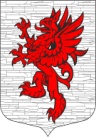 Местная администрациямуниципального образования Лопухинское сельское поселениемуниципального образования Ломоносовского муниципального районаЛенинградской областиПОСТАНОВЛЕНИЕ14.08.2018                                                                                                       № 191О внесении изменений в Административный регламент  предоставления муниципальной услуги «Выдача разрешения (ордера) на производство земляных работ» Рассмотрев протест прокуратуры Ломоносовского района от 23.07.2018 № 7-63-2018, руководствуясь  нормами ст. 11.1 Федерального закона от 27.07.2010  № 210-ФЗ «Об организации предоставления государственных и муниципальных услуг» (в редакции Федерального закона от 29.12.2017 № 479-ФЗ), администрация МО Лопухинское сельское поселение Постановляет:1. Внести в Административный регламент  предоставления муниципальной услуги «Выдача разрешения (ордера) на производство земляных работ», утвержденный  постановлением местной администрации МО Лопухинское сельское поселение МО Ломоносовский муниципальный район  Ленинградской области от 09.02.2017 № 21/1, следующие изменения:1.1. Пункт 6.2 раздела 6 Досудебный (внесудебный) порядок обжалования решений и действий (бездействия) органа, предоставляющего муниципальную услугу, а также должностных лиц, государственных служащих дополнить п.п. 8  следующего содержания:- нарушения срока или порядка выдачи документов по результатам предоставления муниципальной услуги, а также в случае приостановления предоставления муниципальной услуги, если основания приостановления не предусмотрены федеральными законами и принятыми в соответствии с ними иными нормативными правовыми актами Российской Федерации, законами и иными нормативными правовыми актами субъектов Российской Федерации, муниципальными правовыми актами.2. Настоящее постановление вступает в силу после его опубликования (обнародования) в официальных средствах массовой информации МО Лопухинское сельское поселение.3. Контроль за исполнением настоящего постановления оставляю за собой.Глава  администрацииМО Лопухинское сельское поселение				       Е.Н. Абакумов                                   